   										                                         			Community Benefit Fund Application Form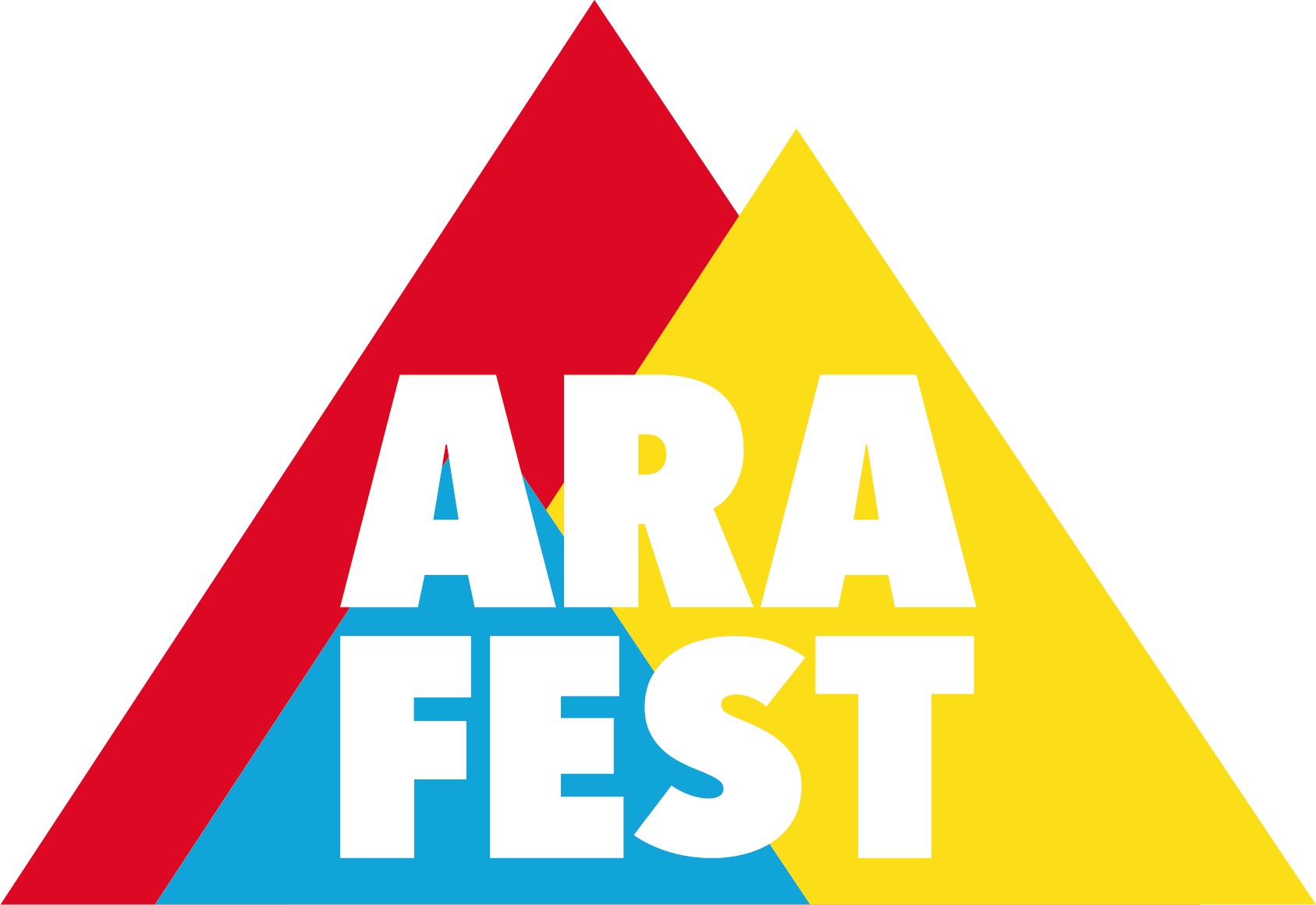 1.	 Your Details:2.	Please tell us about your organisation3.	What does your organisation do?4.	Please briefly describe the activities you wish to carry out: continue on a separate sheet if necessary.5. Please describe what the grant will be used for.  Indicate how soon after receiving the grant it will be used..6.	Please describe how you know this project is needed and who need it and how many people will benefit7. 	 PROJECT INCOME -  please tell us about any money you have raised so far and about any other grants you may have applied for or intend to apply for.8.  	 How much money are you requesting from the fund? 9.	How much cash match funding can you contribute to the costs?10.	How will the project benefit young people?11.	Where will the project take place?12.	You are an organisation, you will need to evidence that you have insurance.  You may also need to have policies in place, particularly if you are working with children and young people or vulnerable adults.  Please tell us about any policies that you have in place and insurance cover (if applicable)13.	Signature and Declaration of main contact.  I confirm to the best of my knowledge and belief, all the information is true and correct.  I understand that you may ask for additional information at any stage of the application process and that all necessary permission for the project has been obtained.  I undertake to ensure that any grant awarded will be used for the sole purpose of the project stated and that if the project does not go ahead as stated, all monies received from this fund will be repaid in full.13.	Please provide us with financial information (payments will be made via BACS).15.	Please provide us with a contact referee:16.	Please use the space below to tell us anything else you feel is relevant to your application.17.	Application checklist for group/organisation/individual – please complete to ensure that you have answered all the questions and you have sent all of the relevant information with your application form.Once the form is completed please email to arafest2014@gmail.comThe closing date for applications:Name of group/organisation or individual:Main contact person:Position:Address:Postcode:Telephone/Fax:Email:Type of OrganisationAttach a copy of your set of rules or constitutionAffiliations to other bodiesRegistrationsCharity number, Company Number etc.(where applicable)Funding ProviderItemAmountDate applied/approvedTOTALName (Block Capitals)Position in OrganisationSignedDateCHECKLISTYes/NoHave you answered all the questions?Have you attached a copy of your set of rules, governing document or constitution?Have you attached a detailed budget for all items to be purchased with the grant?Items over £500 require a minimum of two quotes with the application.  Have you attached two quotes?Have you attached evidence of insurance?Have you attached relevant policies e.g. Safeguarding, Health & Safety?Has the main contact signed the application?If you have emailed your application, please provide a hard copy of the signature pageHave you supplied a copy of a recent bank statement of your latest annual accounts?Have you provided contact details of a referee?